IECE PRE-QUALIFICATION QUESTIONAIRE FY 2023-2025PART A- GENERAL INFORMATION13    PREQUALIFICATION CATEGORY (Please Tick all areas of interest)PART B – FINANCIAL INFORMATIONPART C – TRADE REFERENCESPART D: ELIGIBILITYPART E – EXPERIENCEA) How many years has your firm been engaged in the business?…………………………………………………………………………………………………………………………………………………Describe nature of work performed by your firm…………………………………………………………………………………………………………..…………………………………….…………………………………………………………………………………………………………………………………………………………………………………………………………………………………………………………………………………………………………………………………………………………………………………………………………………………………………………………………………………………………………………………………………………………………………………………………………How many years of experience have you had in the type of work described in (b) above?………………………………………………………………………………………………………………………………………………...State the labour force engaged at any one time by your firm Maximum…………………………………Minimum………………..PART G – CERTIFICATION11Name of Company/ Firm/ Individual…………………………………………………………………………………….22Postal AddressP.O Box…………………………Code…………………………………….33Physical location of Business PremisesTown………………………………………………………………………….Street……………………………………………………………………....Building Name……………………………………………………………Floor……………………………… RM No.: …………………………….44ContactsTelephone………………………………………………………………….Fax No…………………………………………………………………………Email………………………………………………………………………….Website……………………………………………………………………..55Nature of business (e.g. Sole Proprietorship, Public Limited Company,Partnership etc.)…………………………………………………………………………………….…………………………………………………………………………………....66Names of the Proprietor, Directors or Partners-	Proprietor1. ……………………………………………………………………………….-	Partnership1. ……………………………………………………………………………….2. ……………………………………………………………………………….3. ……………………………………………………………………………….4. ……………………………………………………………………………....-	Public Limited Company1. ……………………………………………………………………………….2. ………………………………………………………………………………3. ………………………………………………………………………………4. ……………………………………………………………………………….77Business OperationsBusiness OperationsYear established…………………………………………………………Duration of Business Operation………………………………….88Company Registration No. ( Attach Copy)Company Registration No. ( Attach Copy)Number………………………………………………………………………. Attached copy?   Yes 	    No99VAT Registration No. / Company PIN ( Attach Copy)VAT Registration No. / Company PIN ( Attach Copy)Number …………………………………………………………………….Attached copy? Yes	No1010State Credit Period ( Minimum proposed  is 14 days)State Credit Period ( Minimum proposed  is 14 days)…………………………………………………………………………………………….1111Contact PersonContact PersonName: ……………………………………………………………………Job Title………………………………………………………………………Contact: …………………………………………………………………….1212Registration with Regulatory relevant bodiesRegistration with Regulatory relevant bodiesRegistration Body……………………………………………………….Category of Registration…………………………………………….(insert any other additions)Company Name: Company Name: Company Name: Company Name: NO.CATEGORYDESCRIPTION OF SERVICESSUPPLY OF GOODSSUPPLY OF GOODSSUPPLY OF GOODSIECE/01/SUP/2023-25Supply, delivery , repair and maintenance of office electronic Equipment and related consumable e.g laptops, computers, printers, scanners, copiers projectors, generators, toners, catridge, ink,  replacement parts etc.IECE/02/SUP/2023-25Supply and delivery, repair, maintenance and servicing of telecommunication devices e.g telephones, mobile phones, intercom, internet network service e.tcIECE/03/SUP/2023-25Supply of bottled water and water dispensers.IECE/04/SUP/2023-25Supply of branded promotional items (paper and non-paper based).IECE/05/SUP/2023-25Supply of General office stationery. IECE/06/SUP/2023-25Supply of airtime recharge vouchers.IECE/07/SUP/2023-25Supply of office furniture and equipment e.g desks, chairs, tables.IECE/08/SUP/2023-25Supply of technical schools equipment (Hairdressing school & fashion and design school) e.g driers, sewing machines, wash basins, iron boxes etc. IECE/09/SUP/2023-25Supply and delivery of medical supplies and chemicals including PPE.IECE/10/SUP/2023-25Supply of relief non-food items.IECE/11/SUP/2023-25Supply of relief food items.PROVISION OF SERVICESPROVISION OF SERVICESPROVISION OF SERVICESIECE/01/SER/2023-25  Provision and maintenance of fire equipment.IECE/02/SER/2023-25Provision of internet and allied services.IECE/03/SER/2023-25Provision of benevolence services (last expense).IECE/04/SER/2023-25Provision of building, construction and renovationServices.IECE/05/SER/2023-25Provision of car hire, lease and taxi services.IECE/06/SER/2023-25Provision of interior decorating services for offices and schools.IECE/07/SER/2023-25Provision of courier and freight services (intra city & international).IECE/08/SER/2023-25Provision of outside catering services.IECE/09/SER/2023-25Provision of disability friendly hotel, accommodations,conference facilities and catering services.IECE/10/SER/2023-25Provision of Employee Assistance Programme(Psychosocial support).IECE/11/SER/2023-25Provision of fumigation, pest control, sanitary, generalcleaning and garbage collection services.IECE/12/SER/2023-25Provision of general insurance cover (equipment coverand public liability risks).IECE/13/SER/2023-25Provision of security and  guarding services.IECE/14/SER/2023-25Provision of internal external branding services.IECE/15/SER/2023-25Provision of photography, videography equipment andServices.IECE/16/SER/2023-25Contractors of small works, general repairs and services e.g computers, laptops, printers, furniture repair, electrical repairs, sewing machines, saloon machines and equipment.IECE/17/SER/2023-25Provision of professional financial audit services.IECE/18/SER/2023-25Provision of road transport services (commercial trucks).IECE/19/SER/2023-25Provision/hire of event equipment e.g public address systems, hire of tents, tables, chairs, event décor.IECE/20/SER/2023-25Provision of Staff Medical Insurance cover services(underwriters and agents) from January 2023 -December 2024.IECE/21/SER/2023-25Provision of travel agency, air ticketing and travelarrangements (IATA registered only).IECE/22/SUP/2023-25Provision of WIBA Plus Insurance services (underwritersand agents) from January 2023 - December 2024.PROVISION OF CONSULTANCY SERVICESPROVISION OF CONSULTANCY SERVICESPROVISION OF CONSULTANCY SERVICESIECE/01/CON/2023-25Provision of monitoring & evaluation   services including baseline, midline, end line, capacity assessments etc.IECE/02/CON/2023-25Provision of training services in various areas related to the organization’s thematic areas e.g Child protection, health, economic empowerment, gender equality and humanitarian aid.IECE/03/CON/2023-25Provision of ICT Consultancy services.IECE/04/CON/2023-25Provision of web design and maintenance services.IECE/05/CON/2023-25Electrical engineering, civil structural engineer.IECE/06/CON/2023-25Provision of communication services including social media management.BankerName of the Bank 	 Branch 	Provide contact details for three referees for previous/current work that is similar or the same to the one now applied for. Note that the referees may be contacted without further reference to you. (Attach documentary evidence of existence of the contract OR any document ofengagement)Provide contact details for three referees for previous/current work that is similar or the same to the one now applied for. Note that the referees may be contacted without further reference to you. (Attach documentary evidence of existence of the contract OR any document ofengagement)Provide contact details for three referees for previous/current work that is similar or the same to the one now applied for. Note that the referees may be contacted without further reference to you. (Attach documentary evidence of existence of the contract OR any document ofengagement)AHow Many references are you indicating? ( CIRCLE one)0	1	2	3BHave you previously been contracted by IECE? (CIRCLE  one)Yes	        NO Describe the contract and nature of works……………………………………………………………………………….....................................................................................................................................................................................................…………………………………………………………………………………………When……………………………………………………………………………….How Long………………………………………………………………………..AOTHERS1Organization Name…………………………………………………………………………………………  Contact Name and Position ………………………………………………………………………………………..    Office & Mobile Tel No.…………………………………………………………………………………………Email Address…………………………………………………………………………………………Service provided…………………………………………………………………………………………2Organization Name……………………………………………………………………………………….2Contact Name and Position ………………………………………………………………………………………………….2Office & Mobile Tel No.…………………………………………………………………………………………2Email Address…………………………………………………………………………………………2Service provided…………………………………………………………………………………………3Organization Name……………………………………………………………………………………….3Contact Name and Position_____________3Office & Mobile Tel No.……………………………………………………………………………………….3Email Address……………………………………………………………………………………….3Service provided……………………………………………………………………………………….Do any of the following apply to your Organization, or to any of the  Director(s)/Partner(s)/Proprietor(s)Do any of the following apply to your Organization, or to any of the  Director(s)/Partner(s)/Proprietor(s)Do any of the following apply to your Organization, or to any of the  Director(s)/Partner(s)/Proprietor(s)Have you or your principals been subject of legal proceedings for insolvency, bankruptcy, receivership or your business activities suspended for related reasons?YesNo          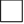 If yes give detailsHas been convicted of a criminal offencerelated to business or professional conduct?YesNoIf yes give detailsHave you had any contracts terminated for poor performance in the last five years, or any contracts where damages have been claimed by the contractingauthority/client?YesNo If yes give detailsHave you fulfilled your obligations to paytaxes and social security contributions for the last three years?YesNo  If yes give detailsAre you involved in any activities/ business that may aid terror acts within or outside the country?Yes No If yes give details